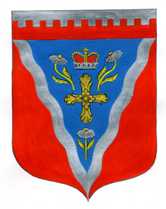 Администрациямуниципального образования Ромашкинское сельское поселениемуниципального образования Приозерский муниципальный район Ленинградской областиП О С Т А Н О В Л Е Н И Е 	В соответствии с Федеральным законом от 06.10.2003 № 131-ФЗ «Об общих принципах организации местного самоуправления в Российской Федерации», пунктами 9.2,  9.3 части 1 статьи 14 Жилищного кодекса Российской Федерации, статьей 78 Бюджетного кодекса Российской Федерации, Федеральным законом от 20.12.2017 № 399-ФЗ «О внесении изменений в Жилищный кодекс Российской Федерации и статью 16 Закона Российской Федерации «О приватизации жилищного фонда в Российской Федерации», Областного закона Ленинградской области от 29 ноября 2013 года № 82-оз «Об отдельных вопросах организации и проведения капитального ремонта общего имущества в многоквартирных домах, расположенных на территории Ленинградской области», администрация муниципального образования Ромашкинское сельское поселение ПОСТАНОВЛЯЕТ: 1. Внести изменения в постановление администрации от 18 мая 2018 года № 104 «Об утверждении Порядка и перечня случаев оказания на возвратной и (или) безвозвратной основе за счет средств местного бюджета дополнительной помощи при возникновении неотложной необходимости в проведении капитального ремонта общего имущества в многоквартирных домах, расположенных на территории МО Ромашкинское сельское поселение»:1.1. Пункт 2.5. дополнить пунктом: «3) недостоверность предоставленной заявителем информации».1.2. Дополнить приложением № 4, утверждающем форму соглашения о предоставлении субсидии в целях оказания дополнительной  помощи при возникновении неотложной необходимости в проведении капитального ремонта общего имущества в многоквартирных домах, расположенных на территории  МО Ромашкинское сельское поселение, согласно приложения.3. Настоящее постановление подлежит обязательному опубликованию на сайте поселения    www.ромашкинское.рф.4. Постановление вступает в силу с момента его подписания.5. Контроль за выполнением постановления оставляю за собой.              Глава администрации                                                                                    С.В.ТанковРуденко И.М. (813) 79-99-515 Разослано: дело-2, прокуратура-1, администратор сайта -1Приложение к постановлению администрацииМО Ромашкинское сельское поселениеот 24 мая 2018 года № 110Соглашение №о предоставлении субсидии в целях оказания дополнительной  помощи при возникновении неотложной необходимости в проведении капитального ремонта общего имущества в многоквартирных домах, расположенных на территории  МО Ромашкинское сельское поселениеп. Ромашки                                                                                                   _________ 2018 годаМуниципальное образование Ромашкинское сельское поселение Приозерского муниципального района Ленинградской области в лице главы администрации __________________, действующего на основании Устава в соответствии с Федеральным законом от 06.10.2003 № 131-ФЗ «Об общих	принципах организации местного самоуправления в Российской Федерации», именуемое в дальнейшем «Администрация», с одной стороны, и _____________________________ (ИНН) в лице _________________________, действующего на основании ________________, именуемое в дальнейшем «Получатель субсидии», с другой стороны, именуемые вместе «Стороны», заключили настоящее соглашение  о предоставлении  субсидии  (далее– Соглашение) о нижеследующем:1. Общие положения1.1. Настоящее Соглашение заключено в соответствии с бюджетным законодательством Российской Федерации, на основании Порядка и перечня случаев оказания на безвозвратной основе за счет средств местного бюджета муниципального образования Ромашкинское сельское поселение дополнительной финансовой помощи при возникновении неотложной необходимости в проведении капитального ремонта общего имущества в многоквартирных домах, утвержденного Постановлением Администрации от _____ №____ (далее – Порядок).2. Предмет соглашения2.1.	Предметом настоящего Соглашения является предоставление дополнительной финансовой помощи при возникновении неотложной необходимости в проведении капитального ремонта общего имущества многоквартирного дома по адресу______________________________ (далее МКД)  в связи с возникновением на         территории ________________________________________________________________(аварии, иной чрезвычайной ситуации природного или техногенного характера; акта терроризма и экстремизма; обрушения несущих ограждающих конструкций, которые могут повлечь потерю работоспособности здания многоквартирного дома, разрушения инженерных систем и коммуникаций многоквартирного дома, повлекших нарушения их работоспособности в целом по всему дому на срок более 3-х суток непрерывно в отопительный период, за исключением оборудования лифтов) (далее - Субсидии).2.2. Размер субсидии, предоставляемой Получателю субсидии, составляет ___________ (_______________) рублей.2.3. Источником финансирования Субсидии является местный бюджет городского округа Стрежевой.3. Порядок предоставления субсидии3.1.	Размер субсидии, в соответствии с принятым решением о необходимости проведения капитального ремонта и об оказании на безвозвратной основе за счет средств местного бюджета Ромашкинское сельское поселение дополнительной финансовой помощи при возникновении неотложной необходимости в проведении капитального ремонта общего имущества в многоквартирных домах в случаях, указанных в пункте 2.1 настоящего Соглашения на основании  протокола комиссии  по предупреждению и ликвидации чрезвычайной ситуации (ЧС) и обеспечению пожарной безопасности Ромашкинское сельское поселение предоставляемой Получателю субсидии, составляет не более ___________ (_____________) рублей на компенсацию проведенного капитального ремонта общего имущества в многоквартирном доме №___ (далее МКД), вследствие ____________________________________________________.3.2. Расчет фактического размера субсидии предоставляемых Получателю субсидии по настоящему Соглашению осуществляется в соответствии с Порядком, в соответствии с предоставленными копиями документов, подтверждающих проведение капитального ремонта, а также следующие документы в составе:- заявление в свободной форме о выделении субсидии, подписанное Заявителем;- выписка из ЕГРЮЛ, выданная не позднее 10 дней до даты подачи указанных ниже документов и действующий договор управления МКД для юридического лица	или протокол общего собрания собственников, подтверждающий полномочия     физического лица – представителя собственников при непосредственном управлении;- согласие на осуществление Администрацией и органами муниципального финансового контроля проверок соблюдения ими условий, целей и настоящего Порядка.- договоры на выполнение работ и допуски СРО в области строительства, реконструкции, капитального ремонта объектов капитального строительства в соответствии с градостроительным кодексом, в случае, если для выполнения работ привлекались подрядные организации.- платежные документы (счета-фактуры, счета на оплату, платежные поручения, товарные чеки) по оплате выполненных работ и приобретению материалов;- товарные накладные, сертификаты соответствия и акты передачи и списания на давальческие	материалы, использованные	в ходе проведения ремонта;- акты выполненных работ формы КС-2, справка о стоимости выполненных работ КС-3, подписанные Заявителем и уполномоченными общим собранием представителями собственников помещений в многоквартирном доме (МКД) и согласованная с Управлением городского хозяйства Администрации городского округа Стрежевой.3.3. В течение 10 рабочих дней со дня предоставления документов, указанных в пункте 3.2 настоящего Соглашения, Администрация рассматривает пакет документов и готовит заключение о сумме фактических затрат на проведение восстановительных	работ	по	капитальному	ремонту	МКД,	подлежащих перечислению	Заявителю     и     направляет	его     в	Финансовое     управление Администрации для перечисления средств на расчетный счет Получателя субсидии, открытый в кредитной организации.4. Права и обязанности сторон 4.1. Администрация имеет право:4.1.1. Запрашивать и получать от Получателя субсидии необходимую информацию по предмету настоящего Соглашения;4.1.2. Осуществлять обязательную проверку соблюдения Заявителем -получателем субсидии условий, цели и порядка предоставления субсидии.4.1.3.	Осуществлять	иные	права	в	соответствии	с	бюджетным законодательством Российской Федерации и Порядком предоставления субсидии.4.2. Администрация обязуется:4.2.1. Предоставить субсидию Получателю субсидии в соответствии с условиями, определенными настоящим Соглашением.4.2.2. Осуществлять проверку представляемых Получателем субсидии документов, указанных в пункте 3.2 настоящего Соглашения, в том числе на соответствие их Порядку предоставления субсидии, в течение 10 рабочих дней со дня их получения от получателя субсидий.4.2.3. Проверять соблюдение Получателем субсидии условий и порядка предоставления субсидии в пределах имеющихся полномочий и в порядке, установленном действующим законодательством, муниципальными правовыми актами и настоящим Соглашением.4.2.4. Осуществлять контроль за проведением капитального ремонта общего имущества МКД совместно с уполномоченными общим собранием собственников помещений в МКД;4.2.5.	В	случае	установления	Администрацией	или	получения	от Финансового управления информации о факте(ах) нарушения Получателем субсидии порядка, целей и условий предоставления субсидии, предусмотренных Порядком предоставления субсидии и настоящим Соглашением, в том числе указания в документах, представленных Получателем субсидии в соответствии с настоящим Соглашением, недостоверных сведений, направлять Получателю субсидии требование об обеспечении возврата субсидии в местный бюджет городского округ Стрежевой в размере и в сроки, определенные в указанном требовании.4.3. Получатель субсидии  имеет право на своевременное получение субсидии.4.4. Получатель субсидии обязуется:4.4.1. Выполнить капитальный ремонт общего имущества многоквартирных домов надлежащим образом, с соблюдением всех строительных норм и правил в соответствии с действующим законодательством;4.4.2. Вернуть субсидию в полном объеме в случае предоставления недостоверных сведений, на основании которых ему была предоставлена субсидия.5. Ответственность Сторон и порядок разрешения споров5.1. Получатель субсидии и Администрация несут ответственность за неисполнение или ненадлежащее исполнение обязательств по настоящему Соглашению в соответствии с федеральным законодательством, законодательством Томской области, муниципальными нормативно-правовыми актами.5.2. Все разногласия сторон, вытекающие из выполнения условий настоящего Соглашения, подлежат урегулированию путем переговоров.5.3. Все споры, не урегулированные сторонами Соглашения путем переговоров, передаются на рассмотрение Арбитражного суда Ленинградской области.6. Срок действия договора и прочие условия6.1. Настоящее Соглашение вступает в силу с момента его подписания и действует до полного исполнения сторонами своих обязательств.6.2. Условия, неурегулированные Сторонами в Соглашении, регулируются федеральным законодательством РФ, законодательством Ленинградской области, муниципальными нормативными правовыми актами МО Ромашкинское сельское поселение.6.3. Все изменения и дополнения к настоящему Соглашению оформляются дополнительными соглашениями, являющимися неотъемлемой частью настоящего Соглашения.6.4. В случае изменения юридического адреса и реквизитов сторон, стороны настоящего Соглашения в течение 5 рабочих дней со дня изменения юридического адреса или реквизитов, в обязательном порядке должны письменно уведомить об изменениях другую сторону Соглашения.6.5. Настоящее Соглашение составлено в двух экземплярах, имеющих равную юридическую силу, по одному для каждой из Сторон.7. Адреса, реквизиты и подписи СторонАдминистрация:	Получатель субсидии:от 24  мая  2018 года                                                                                                      № 110                          «О внесении изменений в постановление администрации от 18 мая 2018 года № 104 «Об утверждении Порядка и перечня случаев оказания на возвратной и (или) безвозвратной основе за счет средств местного бюджета дополнительной помощи при возникновении неотложной необходимости в проведении капитального ремонта общего имущества в многоквартирных домах, расположенных на территории МО Ромашкинское сельское поселение»